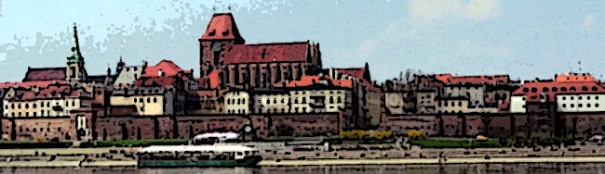 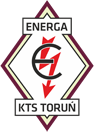 MISTRZOSTWA  POLSKI  AMATORÓWW TENISIE STOŁOWYMPOD PATRONATEM POLSKIEGO ZWIĄZKU TENISA STOŁOWEGOTORUŃ  31-03-02.04.2023 r.KARTA ZGŁOSZENIOWAWypełnioną kartęnależy przesłać w nieprzekraczalnym terminiedo dnia 22 Marca  2023 roku do godziny 22:00na adres e-mail: janusz@julia.com.pl Janusz Grajkowski tel. 602 685 662Imię i nazwisko uczestnikaRok  urodzenia Miejscowość / województwoKategorie  w których będę brał udziałAdres  e-mail, nr telefonu kom.Obecny status:  amator, amator nie zrzeszony do 40, zawodnik ( IV i V liga), były zawodnik ( III ligi lub wyższej))Pierwszy występ ( sezon) w rozgrywkach PZTS ( dla amatorów niezrzeszonych do 40 lat) i klub Ostatni występ (sezon) w rozgrywkach PZTS( dla byłych zawodników III ligi i wyżej) i klubKategorie OPEN